Unit Kerja	: .............Ruangan	: .............Kode Ruangan	: .............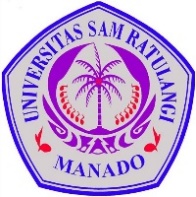 Universitas Sam RatulangiFakultas TeknikFORMULIRNo. Dokumen10.2Universitas Sam RatulangiFakultas TeknikDAFTAR INVENTARIS RUANGAN( D I R )No. Revisi00Universitas Sam RatulangiFakultas TeknikDAFTAR INVENTARIS RUANGAN( D I R )Tgl. BerlakuUniversitas Sam RatulangiFakultas TeknikDAFTAR INVENTARIS RUANGAN( D I R )Halaman1 dari 1No.No. Urut PendaftaranNama BarangIdentitas BarangIdentitas BarangIdentitas BarangJumlah BarangPenguasaanKeteranganNo.No. Urut PendaftaranNama BarangMerk / TypeKode BarangThn PerolhnJumlah BarangPenguasaanKeterangan1234567891dstTidak dibenarkan memindahkan barang-barang yang ada pada daftar ini tanpa sepengetahuan Penanggung Jawab Ruangan.Tidak dibenarkan memindahkan barang-barang yang ada pada daftar ini tanpa sepengetahuan Penanggung Jawab Ruangan.Tidak dibenarkan memindahkan barang-barang yang ada pada daftar ini tanpa sepengetahuan Penanggung Jawab Ruangan.Tidak dibenarkan memindahkan barang-barang yang ada pada daftar ini tanpa sepengetahuan Penanggung Jawab Ruangan.Tidak dibenarkan memindahkan barang-barang yang ada pada daftar ini tanpa sepengetahuan Penanggung Jawab Ruangan.Tidak dibenarkan memindahkan barang-barang yang ada pada daftar ini tanpa sepengetahuan Penanggung Jawab Ruangan.Tidak dibenarkan memindahkan barang-barang yang ada pada daftar ini tanpa sepengetahuan Penanggung Jawab Ruangan.Tidak dibenarkan memindahkan barang-barang yang ada pada daftar ini tanpa sepengetahuan Penanggung Jawab Ruangan.Tidak dibenarkan memindahkan barang-barang yang ada pada daftar ini tanpa sepengetahuan Penanggung Jawab Ruangan.Penanggung Jawab RuanganNamaNIP. Manado, ....................... 2019Kasubag BMN.......................................NamaNIP. 